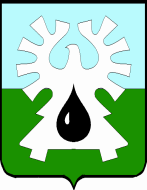     МУНИЦИПАЛЬНОЕ ОБРАЗОВАНИЕ ГОРОД УРАЙ    ХАНТЫ-МАНСИЙСКИЙ АВТОНОМНЫЙ ОКРУГ- ЮГРА     ДУМА  ГОРОДА УРАЙ      ПРЕДСЕДАТЕЛЬ     РАСПОРЯЖЕНИЕот  23.03.2018 		                                                                           № 18-од    	     О проведении восемнадцатого заседания Думы города Урай шестого созыва      В соответствии с планом работы Думы города Урай шестого созыва, утвержденного решением Думы города от 21.12.2017 №104:      1. Провести восемнадцатое заседание Думы города Урай шестого созыва 19.04.2018 в 9-00 часов, начало работы постоянных комиссий с 10.04.2018.       2. Включить в проект повестки восемнадцатого заседания Думы города Урай шестого созыва следующие вопросы:      1)  О выполнении администрацией города вопроса местного значения об организации отдыха детей в каникулярное время.      2)  Об организации трудоустройства несовершеннолетних граждан в летний период 2018 года.      3)  Об организации размещения социальной рекламы в городе Урай.      3. Администрации города Урай представить проекты документов в Думугорода по вносимым вопросам (включая электронный вариант) с визами согласования, заключениями Контрольно-счетной палаты города, согласно приложению.      4. В случае неподготовленности вопроса к указанному сроку ответственным представить соответствующую информацию в аппарат Думы города.      Председатель     Думы города Урай                                                              Г.П. Александрова   Приложениек распоряжению председателя Думы города Урай от 23.03.2018 № 18-одГрафиквнесения проектов решений для согласования в аппарате Думы и документов к 18-му заседанию  Думы города№п/пНаименование вопросаСроки  внесенияСроки  внесения№п/пНаименование вопросав КСПв Думу1.О выполнении администрацией города вопроса местного значения об организации отдыха детей в каникулярное время.05.04.20182.Об организации трудоустройства несовершеннолетних граждан в летний период 2018 года.05.04.20183.Об организации размещения социальной рекламы в городе Урай.05.04.2018Дополнительные вопросы  в  повестку (проекты решений для согласования в юридическом отделе  аппарата Думы)  Дополнительные вопросы  в  повестку (проекты решений для согласования в юридическом отделе  аппарата Думы)  до 02.04.2018до 02.04.2018